Lumia 950Fact SheetOctober 2015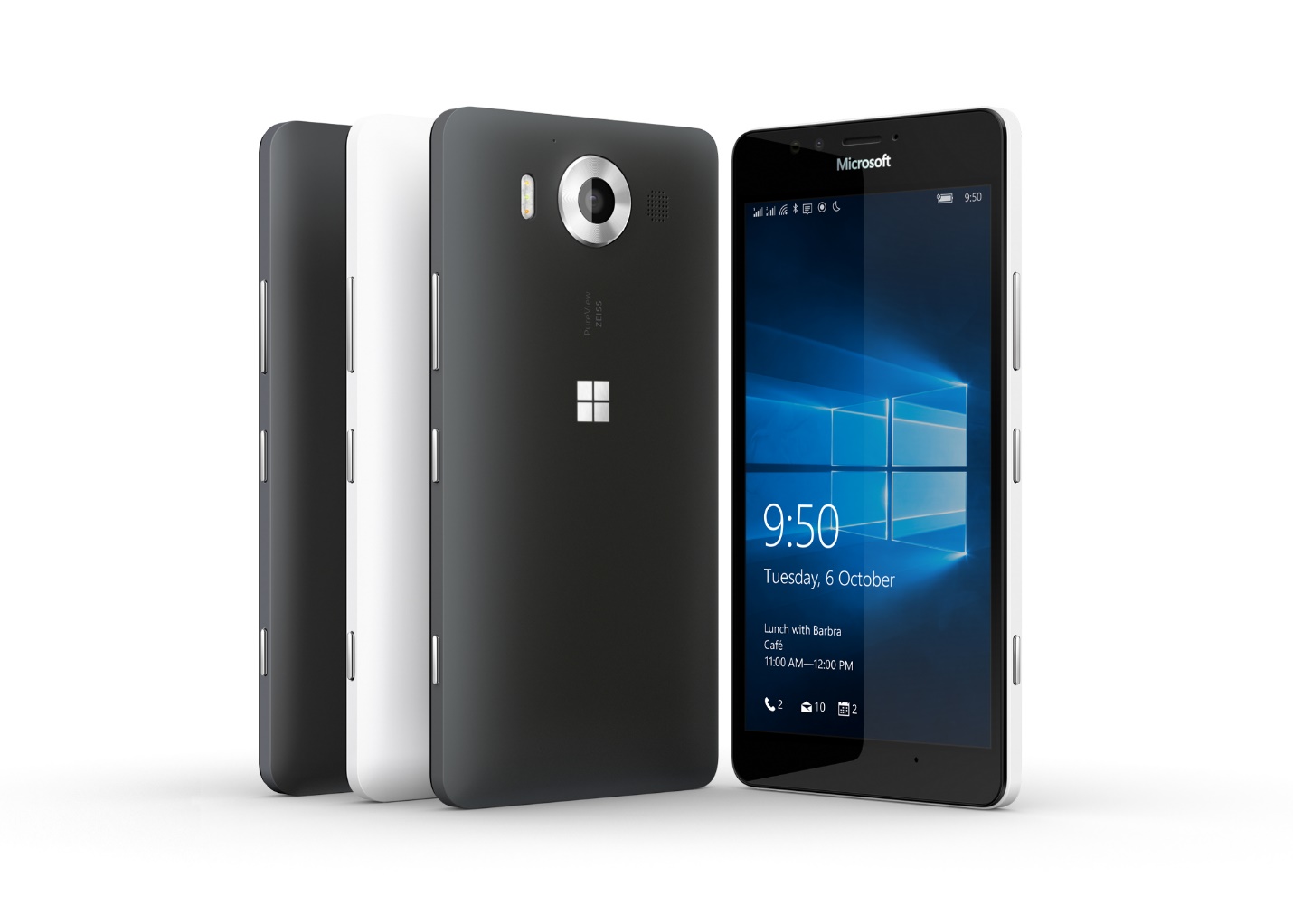 Meet Lumia 950, the phone that works like your PC. Running Windows 10 and featuring a 5.2-inch Quad HD display in a package that’s just 8.25mm thin, Lumia 950 is designed to give you the best Windows experience in the palm of your hand. Top Features and BenefitsThe best of Windows 10. Thanks to Windows 10 and programs and features such as Cortana, Microsoft Office and the Windows Store, Lumia 950 delivers a personal yet productive experience1. Continuum and Microsoft Display Dock. Use your Lumia 950 like a PC by connecting it to a bigger screen, keyboard and mouse with Microsoft Display Dock, an optional accessory that enhances the new Windows 10 Continuum experience for phones — and simultaneously charges your device. Scale and display Windows apps beautifully on the bigger screen when connected, or work on a Microsoft Office document, browse the Internet and stream movies for your kids. Plus, you’ll be able to use your phone independently to take a call or send a text message while you continue to enjoy apps on the bigger screen2.Capture stellar images. The PureView camera captures beautiful photos thanks to its 20MP sensor and triple LED natural flash, which adapts to any scene. Rich Capture automatically chooses the best camera mode, allowing you to take crisp images even in challenging conditions. 4K video capture helps ensure you never miss a detail.Technical SpecificationsPricing1 Features may vary by device and market. Cortana available in select markets at launch.2 External display with DisplayPort, HDMI connector or compatible adapter required. Office 365 subscription required for some Office features. Microsoft Display Dock, accessories and Office 365 all sold separately.3 Device color availability may vary.4 Preinstalled system software and apps use a significant amount of internal memory space. See http://www.microsoft.com/mobile/lumia-storage for more details.5 Supports SDXC 3.01 standard-compliant cards. 200 GB cards currently available.6 Requires wireless charging accessory, sold separately.7 Talk, standby and playback times are estimates only. Actual times are affected by, for example, network conditions, device settings, features being used, battery condition and temperature. Battery has limited recharge cycles and battery capacity reduces over time. Eventually the battery may need to be replaced.8 Where supported9 Accessible directly from imaging apps10 In the U.S.; warranty terms vary by market.Contact InformationFor more information, press only:Rapid Response Team, WE Communications, (503) 443-7070, rrt@we-worldwide.comFor more product information and images:Visit the Lumia Newsroom at https://news.microsoft.com/presskits/lumia/.For more information about Lumia:Visit Lumia at http://www.microsoft.com/en/mobile/phones/lumia/.Operating systemWindows 10ExteriorDimensions: 145 x 73.2 x 8.25 mmWeight: 150 gCasing: polycarbonateColors: black, white3Physical buttons: power, volume, cameraStorage32 GB4 and up to 200 GB of expandable storage5OneDrive storageDisplayScreen: 5.2-inch Quad HD AMOLED Corning® Gorilla® Glass 3 display Resolution: 2560x1440 (564 ppi)Aspect ratio: 16:9 Touch: MultitouchCPUQualcomm® Snapdragon™ 808 processor featuring Hexa-core CPUs and 64-bit supportNetworkWi-Fi: MIMO, WLAN IEEE 802.11 a/b/g/n/ac Bluetooth 4.1BatteryRemovable 3000mAh battery, USB-C fast charging, wireless charging6 Battery life7Cameras Rear-facing PureView camera with 20MP sensor, Zeiss optics, OIS, triple LED natural flash, and 4K video recording5MP wide-angle 1080p front-facing cameraPortsmicroSD™ slot, supports up to 200 GB of expandable storage4USB-C charging port for data, AV connectivity and charging3.5mm stereo headset connectorAvailable in single-SIM and dual-SIM variantsSensorsAccelerometerAmbient light sensorBarometerGyroscopeMagnetometerProximity sensorPower supplyMicrosoft USB-C Fast Charger (AC-100)LocationA-GLONASSA-GPSBarometerCellularWi-Fi network positioningGyroscopeIn the boxLumia 9503000 mAh batteryMicrosoft USB-C Fast Charger (AC-100)Microsoft USB-C Cable (CA-232CD)Quick GuidePreloadedCreative StudioGadgets Lumia Help+TipsMixRadio8Photos plug-ins9Transfer my DataWarrantyOne-year limited hardware warranty10